РЕШЕНИЕ                                                                                КАРАРс.Базарные Матакиот 18 ноября 2022  года                                                                                                № 132О внесении изменений в решения Совета Алькеевского муниципального района от 15.08.2022 № 119 «Об утверждении Положения о статусе депутата Алькеевского муниципального района» В соответствии с Федеральными законами от 6 октября 2003 года № 131-ФЗ «Об общих принципах организации местного самоуправления в Российской Федерации», Законом Республики Татарстан от 28 июля 2004 года № 45-ЗРТ «О местном самоуправлении в Республике Татарстан», Уставом, Совет Алькеевского муниципального района   РЕШИЛ:1. Внести в Положение о статусе депутата Алькеевского муниципального районаследующие изменения:В пункте 10 части 1 ст. 17 слова "ежегодно не позднее 30 апреля года, следующего за отчетным финансовым годом, обязан представить" заменить словом "предоставлять"2. Опубликовать настоящее решение на официальном портале правовой информации и разместить  на официальном сайте Алькеевского муниципального района.3. Контроль за исполнением настоящего решения возложить на заместителя председателя Совета Алькеевского муниципального района.Председатель  Совета,Глава Алькеевского муниципального района                                                                               А.Ф.Никошин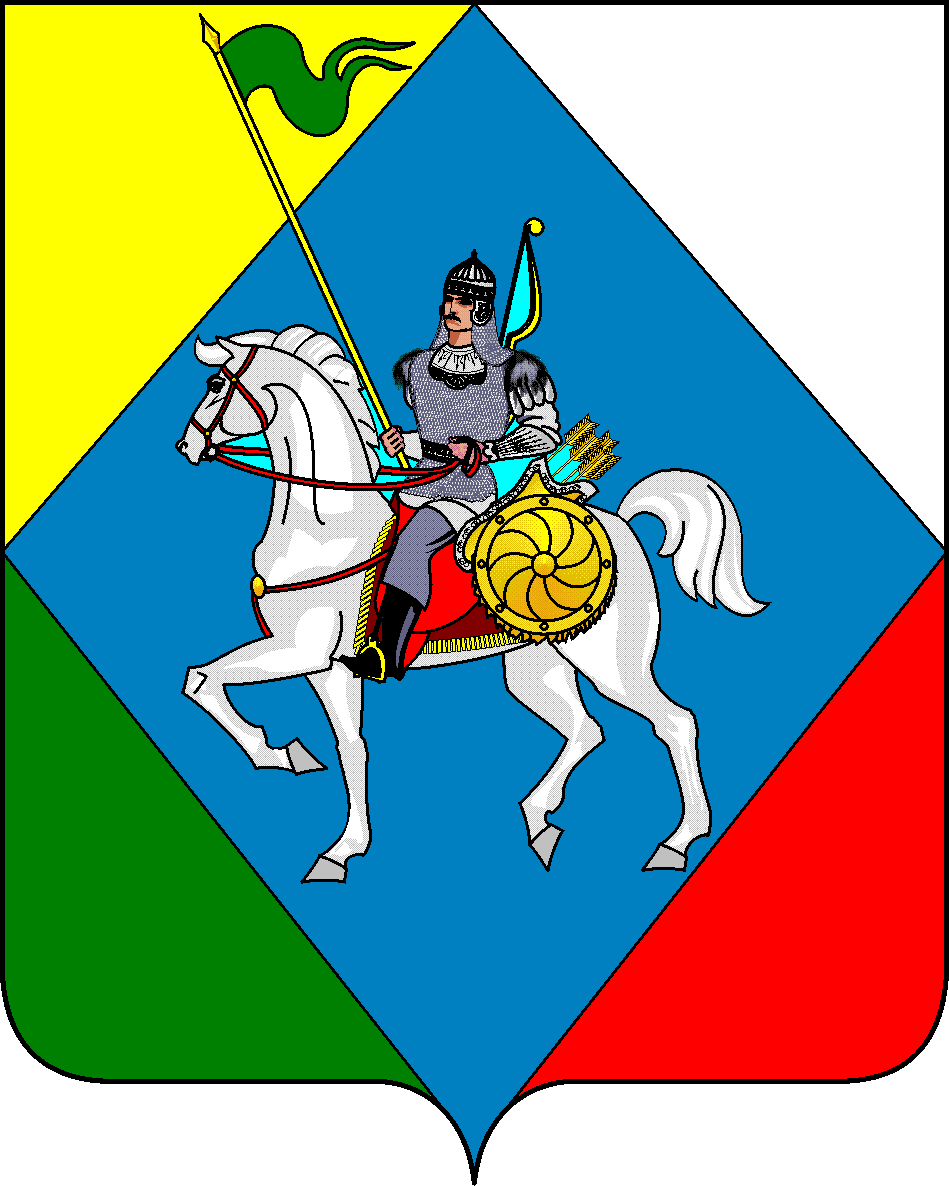 